REKLAMACIONI LIST br. POPUNJAVA KUPAC      POTVRDA O PRIJEMU REKLAMACIJEPotpis kupca: 	 POPUNJAVA PRODAVACDatum prijema: 	Pečat i potpis prodavca  	NALOG ZA ISPRAVKU br. 	Umanjuje se promet evidentiran po računu br. 		od 	godine, izdatom na ime TR ONLINE SHOP S&F internet prodavnice za iznos 	dinara na ime vraćenog dobra: 		,jedinica	mere: 		,	količina: 	,	cena: 	,	vrednost: 	,M.P.			 Potpis ovlašćenog lica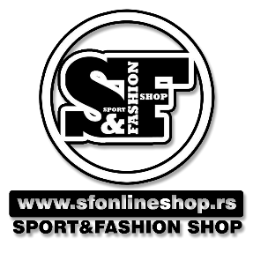 TR ONLINE SHOP S&FTrg Kralja Aleksandra 4/2F, NišPib 109716249Matični broj: 64378104Šifra delatnosti 4791Tekući račun 160-458135-64Ime i prezime kupca:Adresa, poštanski broj i mesto:Telefon:E-mail adresa:Šifra artikla ( sa računa):Datum kupovine:	Cena proizvoda:Izjava kupca- Opisati oštećenjeIzjava kupca- Opisati oštećenjeZahtev kupca u slučaju da je reklamacija uvažena ( zaokružiti odabranu stavku)Zahtev kupca u slučaju da je reklamacija uvažena ( zaokružiti odabranu stavku)da se izvrši popravka proizodada se proizvod zameni drugim proizvodomda se proizvod zameni istim proizvodompovrat novcada se izvrši popravka proizodada se proizvod zameni drugim proizvodomda se proizvod zameni istim proizvodompovrat novcaKupac svojim potpisom potvrđujeda je saglasan da se kao datum podnošenja reklamacije tretira datum kada je TR ONLINE SHOP S&F primio preporučenu pošiljkuda je saglasan da mu TR ONLINE SHOP S&F , odluku po podnetoj reklamaciji dostavi elektronskim putem na njegovu e-mail adresu, u Zakonskom roku od 8 dana od dana prijemada je saglasan da u slučaju opravdane reklamacije ugovoreni rok za ispunjenje zahteva iz reklamacijebude 30 dana od datuma prijema reklamacije.Kupac svojim potpisom potvrđujeda je saglasan da se kao datum podnošenja reklamacije tretira datum kada je TR ONLINE SHOP S&F primio preporučenu pošiljkuda je saglasan da mu TR ONLINE SHOP S&F , odluku po podnetoj reklamaciji dostavi elektronskim putem na njegovu e-mail adresu, u Zakonskom roku od 8 dana od dana prijemada je saglasan da u slučaju opravdane reklamacije ugovoreni rok za ispunjenje zahteva iz reklamacijebude 30 dana od datuma prijema reklamacije.